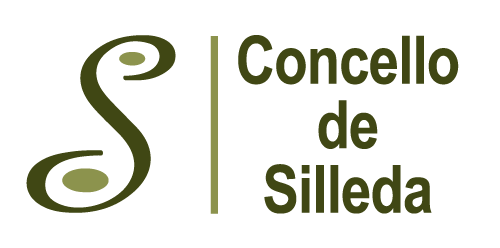 ANEXO ISOLICITUDE DE AXUDAS COMPLEMENTARIAS DIRIXIDAS ÁS FAMILIAS QUE PRECISAN DUNHA PROTECCIÓN ESPECICAL ASÍ COMO AS QUE TEÑAN A TODOS OS SEUS MEMBROS EN SITUACIÓN DE DESEMPREGO, PARA LIBROS DE TEXTO E MATERIAL ESCOLAR CURSO 2023-2024DOCUMENTACIÓN QUE SE ACHEGA:	Copia do vale concedido pola Xunta de Galicia	Xustificante de compra, da libraría, onde aparezan os libros e/ou material adquirido Copia do libro de familia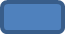 	Copia do DNI/NIE da persoa solicitante	Renda da unidade familiar 2022	Acreditación dos ingresos netos de todos os membros da unidade familiar (só no caso de non ter presentada a declaración 2022)	Documentación acreditativa da situación de familia que mereza protección especial.	Volante de convivencia	Declaración responsable de non atoparse incurso en ningunha das causas que determina o artigo 13.2 da Lei 38/2003, de 17 de novembro,  Xeral de Subvencións e de non ter no momento da solicitude débedas co Concello de Silleda, a Seguridade Social e a Administración de Facenda autonómica e estatal (ANEXO II). Silleda, a …………………….. de ………………………………………………………….. de 2023. Asinado,D/Dna……………………………………………………………………………………………………..ALCALDE DO CONCELLO DE SILLEDADATOS DA PERSOA SOLICITANTE (Pai/Nai/Titor/Titora/Persoa acolledora)DATOS DA PERSOA SOLICITANTE (Pai/Nai/Titor/Titora/Persoa acolledora)Nome e apelidosEnderezoDNI/NIETeléfono/Correo-eDATOS DO/A FILLO/A/MENOR EN ACOLLEMENTO – PARA O/A QUE SOLICITA A AXUDADATOS DO/A FILLO/A/MENOR EN ACOLLEMENTO – PARA O/A QUE SOLICITA A AXUDANome e apelidosIdadeCursoCentro